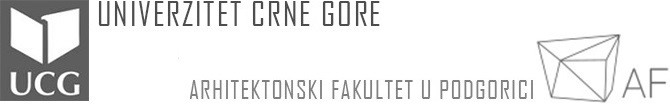   IZVJEŠTAJ KOMISIJE                                    O PREGLEDU I OCJENI I ODBRANI ZAVRŠNOG RADA PREDLOŽENASREDNJA OCJENA USMENA ODBRANAZAKLJUČAKZAKLJUČNA  OCJENAKOMISIJA                                    .............................................................                                    ..............................................................                                  ......................................................                                   .....................................................                                   .....................................................MJESTO I DATUM PODGORICA_KOMISIJA                                    .............................................................                                    ..............................................................                                  ......................................................                                   .....................................................                                   .....................................................MJESTO I DATUM PODGORICA_......................................................................         PREDSJEDNIK KOMISIJE......................................................................ČLAN I MENTOR......................................................................                                                            ČLAN............................................................................................................................................